ПОСТАНОВЛЕНИЕ30 декабря 2021г. №19а. Ходзь     «Об отмене постановления муниципального образования «Ходзинское сельское                       поселение» №17 от 22.04.2016г. «Об утверждении Положения «О муниципальной службе в администрации МО «Ходзинское сельское поселение»  В соответствии со статьей 42 Федерального закона от 06 октября 2003 года № 131-ФЗ «Об общих принципах организации местного самоуправления в Российской Федерации» и на основании Федерального закона от 02 марта 2007 года № 25-ФЗ «О муниципальной службе в Российской Федерации» администрация муниципального образования «Ходзинское сельское поселение» .П О С Т А Н О В Л Я Ю :          1. Отменить постановление администрации муниципального образования «Ходзинское сельское поселение» №17 от 22.04.2016г. «Об утверждении Положения «О муниципальной службе в администрации МО «Ходзинское сельское поселение»     2.	Обнародовать настоящее Постановление в соответствии с положениями Устава муниципального образования «Ходзинское сельское поселение» и разместить его на официальном сайте Администрации муниципального образования «Ходзинское сельское поселение» в информационно-телекоммуникационной сети «Интернет».Главамуниципального образования                                             «Ходзинское сельское поселение»                                  Р.М.Тлостнаков             АДЫГЭ РЕСПУБЛИК   МУНИЦИПАЛЬНЭ  ГЪЭПСЫКIЭ ЗИIЭ «ФЭДЗ  КЪОДЖЭ ПСЭУПI»385438 къ. Фэдз,Краснооктябрьска иур №104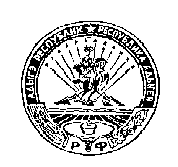 РЕСПУБЛИКА АДЫГЕЯМУНИЦИПАЛЬНОЕ ОБРАЗОВАНИЕ«ХОДЗИНСКОЕ СЕЛЬСКОЕ ПОСЕЛЕНИЕ385438 а.Ходзь,ул.Краснооктябрьская , 104